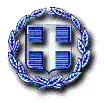 ΔΕΛΤΙΟ ΤΥΠΟΥ                                                                                                                                                  Άμφισσα, 10 Ιουνίου 2019Το Γενικό Νοσοκομείο Άμφισσας ενημερώνει ότι η Μαιευτική – Γυναικολογική Κλινική εξοπλίστηκε με υπερσύγχρονο μηχάνημα υπερηχογραφίας, το οποίο καλύπτει πλήρως το σύνολο των αναγκών στη Μαιευτική και Γυναικολογία. Είναι εφοδιασμένο με τρισδιάστατη κολπική κεφαλή, κοιλιακή κεφαλή και κεφαλή μαστού υψηλής ανάλυσης.Ο συνδυασμός της υψηλής ποιότητας του μηχανήματος με την επιστημονική κατάρτιση των Ιατρών της Κλινικής εξασφαλίζουν την καλύτερη διάγνωση και αντιμετώπιση των παθήσεων στις εγκύους και στα γυναικολογικά περιστατικά.Ο εξοπλισμός είναι ευγενική προσφορά της ΑΙΓΕΑΣ ΑΜΚΕ.                                                                                                                                    Εκ του  Διοικητικού Συμβουλίου                                                                                                                                                    Η Διοικήτρια                                                                                                                                          Ευφροσύνη ΑυγερινούΕΛΛΗΝΙΚΗ ΔΗΜΟΚΡΑΤΙΑΥΠΟΥΡΓΕΙΟ ΥΓΕΙΑΣ5Η ΥΓΕΙΟΝΟΜΙΚΗ ΠΕΡΙΦΕΡΕΙΑΘΕΣΣΑΛΙΑΣ & ΣΤΕΡΕΑΣ ΕΛΛΑΔΑΣΓΕΝΙΚΟ ΝΟΣΟΚΟΜΕΙΟ ΑΜΦΙΣΣΑΣ      Ταχ. Δ/νση: Οικισμός Δροσοχωρίου                             331 00 ΑΜΦΙΣΣΑ